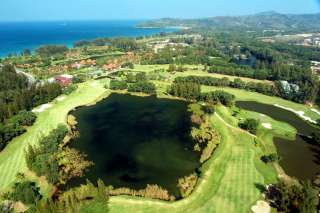 Golf Tour Package Itinerary for the Phuket Golf & Culture PackageThis golf tour package can be customized according to your preferences.Day 1 - Arrival Arrival Phuket International Airport and transfer to hotel.Day 2 - Golf at Laguna Phuket Golf Club
Golf at Laguna Phuket Golf Club (redesigned resort course, host of 2009 Thailand Open, is best manicured Phuket course). 

Day 3 - Golf at Loch Palm Golf Club
Golf at Loch Palm Golf Club (a local long-time favorite for its unique, fun & fair design). 

Day 4 - Sightseeing & Shopping Half day Phuket Sightseeing & Shopping Tour around the island stopping at local markets and branded discount outlet shops. Be sure  to bring your best bargaining skills as goods can be had for as little as 50% of the price you would pay back home.Day 5 - Golf at Blue Canyon Country Club, Lakes Course
Golf at Blue Canyon Country Club, Lakes Course (excellent layout with the best finishing holes in Phuket). 

Day 6 - Golf at Phuket Country Club
Golf at Phuket Country Club (island's oldest course; great views and scoring opportunities). 

Day 7 - Phuket Fantasea Free day at your own leisure. In the evening enjoy Thailand’s #1 attraction; the Phuket Fantasea extravaganza show with authentic Thai and international dinner. This show is a must see for everyone visiting Phuket!Day 8 - Golf at Phunaka Golf Course & Academy
Golf at Phunaka Golf Course & Academy (exciting 9 hole course, great for all golfers). 

Day 9 - Golf at Red Mountain Golf Club
Golf at Red Mountain Golf Club (Phuket's most exciting course; dramatic scenery and great golf). 

Day 10 - Free Free day, at your own leisure.Day 11 - Island Tour Full day Phi Phi Island Tour by speedboat; which is ranked as one of the world's most beautiful islands.Day 12 - Golf at Blue Canyon Country Club, Canyon Course
Golf at Blue Canyon Country Club, Canyon Course (site of Tiger Woods' 1998 Asian victory and host of 2007 Johnnie Walker). 

Day 13 - Free Free day, at your own leisure.Day 14 - Departure Transfer to Phuket International Airport for departure.Start Location : PhuketTour Length : 14 Days (Length can be adjusted)Price from : 49,990Inclusions :All accommodationsDaily breakfastAll green fees1 caddy per golfer at each courseAll airport and golf transfersAll transfers by VIP high roof touring van or equivalentAll sightseeing tours with English speaking guide24/7 golf hotline staffed by knowledgeable service personnelAll taxes and service chargesExclusions :International airfarePersonal items, drinks, and gratuitiesFlights to and from PhuketRecommended Hotels :3 Star The Yorkshire Hotel & Spa4 Star Holiday Inn Resort Phuket (Patong Beach)5 Star Hyatt Regency Phuket Resort5 Star Trisara Phuket Villas & ResidencesWe have a wide range of 3 - 5 star hotels available. To meet your preferences and budget please contact us for further information.Extra Info : Additional rounds of golf at any of Phuket's golf courses or wide variety of sightseeing tours can be added.